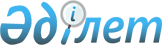 О внесении дополнения в решение маслихата от 2 февраля 2018 года № 229 "Об определении перечня социально значимых сообщений"Решение маслихата Костанайской области от 2 марта 2018 года № 241. Зарегистрировано Департаментом юстиции Костанайской области 20 марта 2018 года № 7614
      В соответствии с подпунктом 5) пункта 1 статьи 14 Закона Республики Казахстан от 4 июля 2003 года "Об автомобильном транспорте" Костанайский областной маслихат РЕШИЛ:
      1. Внести в решение Костанайского областного маслихата от 2 февраля 2018 года № 229 "Об определении перечня социально значимых сообщений" (зарегистрировано в Реестре государственной регистрации нормативных правовых актов под № 7518, опубликовано 22 февраля 2018 года в Эталонном контрольном банке нормативных правовых актов Республики Казахстан) следующее дополнение:
      в приложении к указанному решению:
      Перечень социально значимых сообщений дополнить строкой, порядковый номер 3, следующего содержания:
      "
      ".
      2. Настоящее решение вводится в действие по истечении десяти календарных дней после дня его первого официального опубликования.
      СОГЛАСОВАНО
      Аким Карабалыкского района
      __________________ А. Алиев
					© 2012. РГП на ПХВ «Институт законодательства и правовой информации Республики Казахстан» Министерства юстиции Республики Казахстан
				
3.
Смирновка - Карабалык – Смирновка (внутрирайонное)
      Председатель сессии

И. Дмитриева

      Секретарь Костанайского
областного маслихата

С. Ещанов
